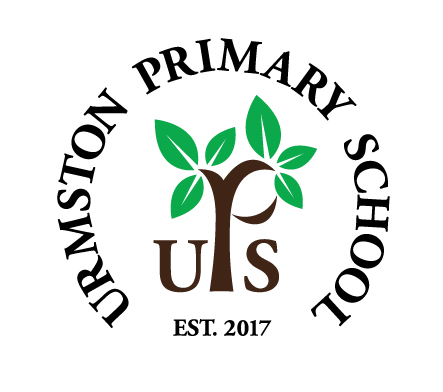 Friday 29th November 2019Dear Parents/Carers,Please see our twitter feed @urmstonprimary for our December Kindness calendar! There’s always time for a random act of kindness or two…Christmas FairDon’t forget our Christmas Fair is tomorrow between 12-2pm. We can’t wait to see you there! Emailing teachersWe hope that you’re all aware and realise that we try and be as helpful (and accessible!) as possible so that we can answer and questions or address any concerns that you may have. We understand that sometimes you may feel the easiest way to do this is by email directly to teachers but may we ask that if you need to email, you use the admin address at admin@urmstonprimaryschool.com. Teachers are always around after school and would much prefer a face-to-face chat rather than receiving emails in the evening (we all need some switch-off time!). If for any reason they are not available we, Mr P and Mr D, invariably will be and we’ll happily help or pass on any messages if needed. Thanks for your understanding.Trafford SunriseTrafford Sunrise provides support for children aged 5-12 in coping with stress, learning how to relax and promoting emotional wellbeing through group work and 1:1. Current waiting times for referrals can be up to 6-12 months. However, they are running a series of workshops which are open to all parents and carers and do not need to be booked in advance. They are as follows:Anxiety: Wednesday 4th December, 9.30-11am at Seymour Park Primary School, Northumberland Road, Stretford, M16 9QEBehavioural difficulties: Friday 6th December, 10.00-11.30am, The Hideaway, Central Road, Partington, M31 4EL.Come on everyone…let’s build our alumni communityAs we mentioned last week, we are starting an initiative in collaboration with the education charity, Future First. It involves building a community of former pupils (and even friends of those former pupils) who are willing to forge closer links with our school and perhaps be on hand to help us out and inspire our children in all manner of ways. So please get talking – sign up yourself and ask others to sign up on our online portal…the opportunities are endless! Thank you and here is the link (and there’s a poster too below…let’s watch our community grow!https://networks.futurefirst.org.uk/signup/urmstonprimaryReading booksIf you’re child hasn’t received a reading book already, they’ll do so very soon. As infant parents will know, these books are very much linked to phonics and spellings as well as nurturing understanding of texts. In the juniors, the process is a little more fluid so if you’re reading with your child and think the book is a little too easy or hard, do let us know with a note in their reading record. A huge thanks to Mrs Hall and all of our super TAs for the mammoth job they’ve undertaken to get these ready!Science ‘Question of the Week’Our last focus was, Why does the sky sometimes turn pink?’ If your junior children were listening they’ll now know why! This week, the question is ‘Who is Dr Jane Goodall? Why is she a famous scientist?’ Please do talk to your children about this and help to further enhance their curiosity in the world around them!Continuing with E-SafetyKeep an eye out for our monthly newsletter which hopefully will help with some valuable information on current apps, games and E-safety issues that your child (and us adults!) need help with. Our first issue (November) will be emailed out to you.Being moreWe are still receiving calls and emails about how our children are ‘being more’ outside school. This is always lovely to hear so please keep them coming!Flu VaccinationsWe wanted to pass some information on from one of our parents. One of our children had an undetected case of tonsillitis when she had the flu vaccine. In the aftermath of the vaccination, the child’s temperature spiked and caused a febrile convulsion and was quite poorly. We have passed on the information to the NHS provider of the vaccine to inform their procedures. If you feel that your child is unwell before receiving the vaccine, it is important to inform the practitioner concerned. Dates for your diaryWednesday 11th December, 2.10pm – EYFS Christmas PlayThursday 12th December, 10am – EYFS Christmas Play #2Thursday 12th December, 2.10pm – KS1 Christmas PlayFriday 13th December, 10am – KS1 Christmas Play #2                                                          …you should now have received some tickets…Friday 13th December, 2pm ish (may be a touch before!) - KS2 Christmas Story and Songs – St Clements ChurchSunday 15th December, 3.15pm – Greenfield Church Christmas ServiceFriday 20th December, 2.45pm – Carols in the KS2 playground 					Have a lovely weekendKind Regards,Mr Parker and Mr Doherty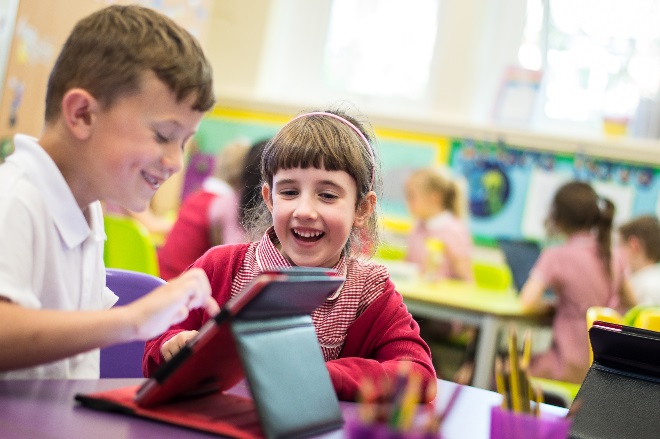 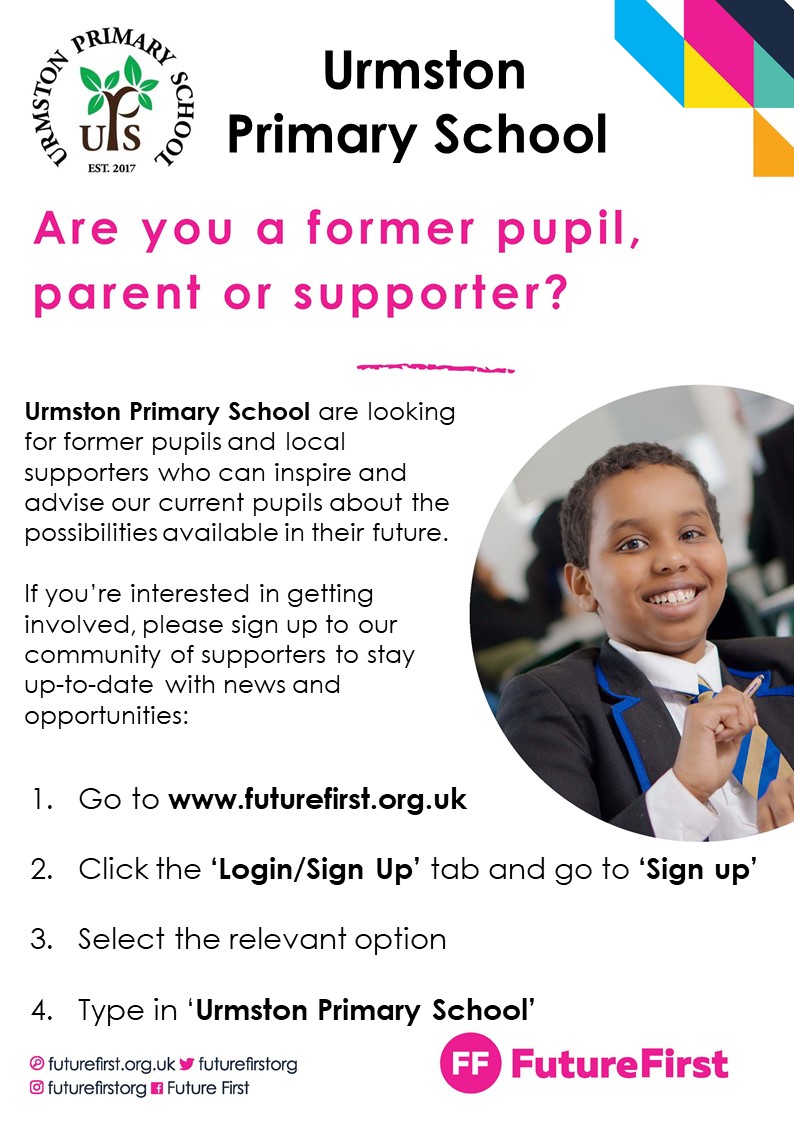 